Testimonials / QuotesTestimonials / QuotesTestimonials / QuotesTestimonials / QuotesTestimonials / Quotes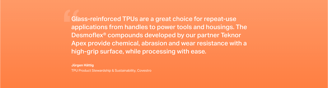 Max. char.English ContentComment(s) / FeedbackComment(s) / FeedbackTestimonial / Quote 1Testimonial / Quote 1Testimonial / Quote 1Testimonial / Quote 1Testimonial / Quote 1Author/Name50Name of the customer companyName of the customer companyFunction30Role of the customer representative in his companyRole of the customer representative in his companyCompany30Name of the customer companyName of the customer companyQuote300Quote of customer representativeQuote of customer representativePlacementE.g. before challengeE.g. before challengeTestimonial / Quote 2Testimonial / Quote 2Testimonial / Quote 2Testimonial / Quote 2Testimonial / Quote 2Name50Name of the customer companyName of the customer companyFunction30Role of the customer representative in his companyRole of the customer representative in his companyCompany30Name of the customer companyName of the customer companyQuote300Quote of customer representativeQuote of customer representativePlacementE.g. before challengeE.g. before challengeTestimonial / Quote 3Testimonial / Quote 3Testimonial / Quote 3Testimonial / Quote 3Testimonial / Quote 3Name50Name of the customer companyName of the customer companyFunction30Role of the customer representative in his companyRole of the customer representative in his companyCompany30Name of the customer companyName of the customer companyQuote300Quote of customer representativeQuote of customer representativePlacementE.g. before challengeE.g. before challenge